 Физико-химические показатели  раствора гипохлорита натрия 15% Kemira
N п/пНаименование показателяЗначение показателя1Внешний видЖидкость от желтого до зеленовато-желтого цвета2Коэффициент светопропускания, %, не менее603Массовая концентрация активного хлора, г/дм, не менее1854Массовая концентрация щелочных компонентов в пересчете на NaOH, г/дм, в пределах10-205Массовая концентрация железа (Fe), мг/дм, не более2,56Массовая доля хлорат-ионов (), % (*), не более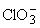 2,47Массовая концентрация хлорит-ионов (), г/дм, не более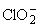 2,08Массовая концентрация бромат-ионов (), мг/дм, не более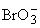 2609Массовая концентрация мышьяка (As), мг/дм, не более0,2010Массовая концентрация кадмия (Cd), мг/дм, не более0,4511Массовая концентрация хрома (Cr), мг/дм, не более0,4512Массовая концентрация ртути (Hg), мг/дм, не более0,6013Массовая концентрация никеля (Ni), мг/дм, не более0,4514Массовая концентрация свинца (Pb), мг/дм, не более2,615Массовая концентрация сурьмы (Sb), мг/дм, не более3,416Массовая концентрация селена (Se), мг/дм, не более3,4В соответствии с ГОСТ Р57568-2017   показатели качества с п.1 по п.5 определяют от каждой партии. Показатели качества с п.6 по п.16 определяют периодически, а также по требованию заказчика.

(*) - массовая доля относительно активного хлора.

Допускается потеря активного хлора не более 2% в сутки от первоначального содержания, а также увеличение содержания хлорат-ионов, бромат-ионов, хлорит-ионов не более 10% от первоначального содержания (при условии хранения продукта при температуре не выше 20°С). Плотность товарного раствора с массовым содержанием активного хлора 185 г/дм3 при 20°С составляет 1250-1260 г/дм3.
В соответствии с ГОСТ Р57568-2017   показатели качества с п.1 по п.5 определяют от каждой партии. Показатели качества с п.6 по п.16 определяют периодически, а также по требованию заказчика.

(*) - массовая доля относительно активного хлора.

Допускается потеря активного хлора не более 2% в сутки от первоначального содержания, а также увеличение содержания хлорат-ионов, бромат-ионов, хлорит-ионов не более 10% от первоначального содержания (при условии хранения продукта при температуре не выше 20°С). Плотность товарного раствора с массовым содержанием активного хлора 185 г/дм3 при 20°С составляет 1250-1260 г/дм3.
В соответствии с ГОСТ Р57568-2017   показатели качества с п.1 по п.5 определяют от каждой партии. Показатели качества с п.6 по п.16 определяют периодически, а также по требованию заказчика.

(*) - массовая доля относительно активного хлора.

Допускается потеря активного хлора не более 2% в сутки от первоначального содержания, а также увеличение содержания хлорат-ионов, бромат-ионов, хлорит-ионов не более 10% от первоначального содержания (при условии хранения продукта при температуре не выше 20°С). Плотность товарного раствора с массовым содержанием активного хлора 185 г/дм3 при 20°С составляет 1250-1260 г/дм3.
